
FACILITIES MANAGEMENT 
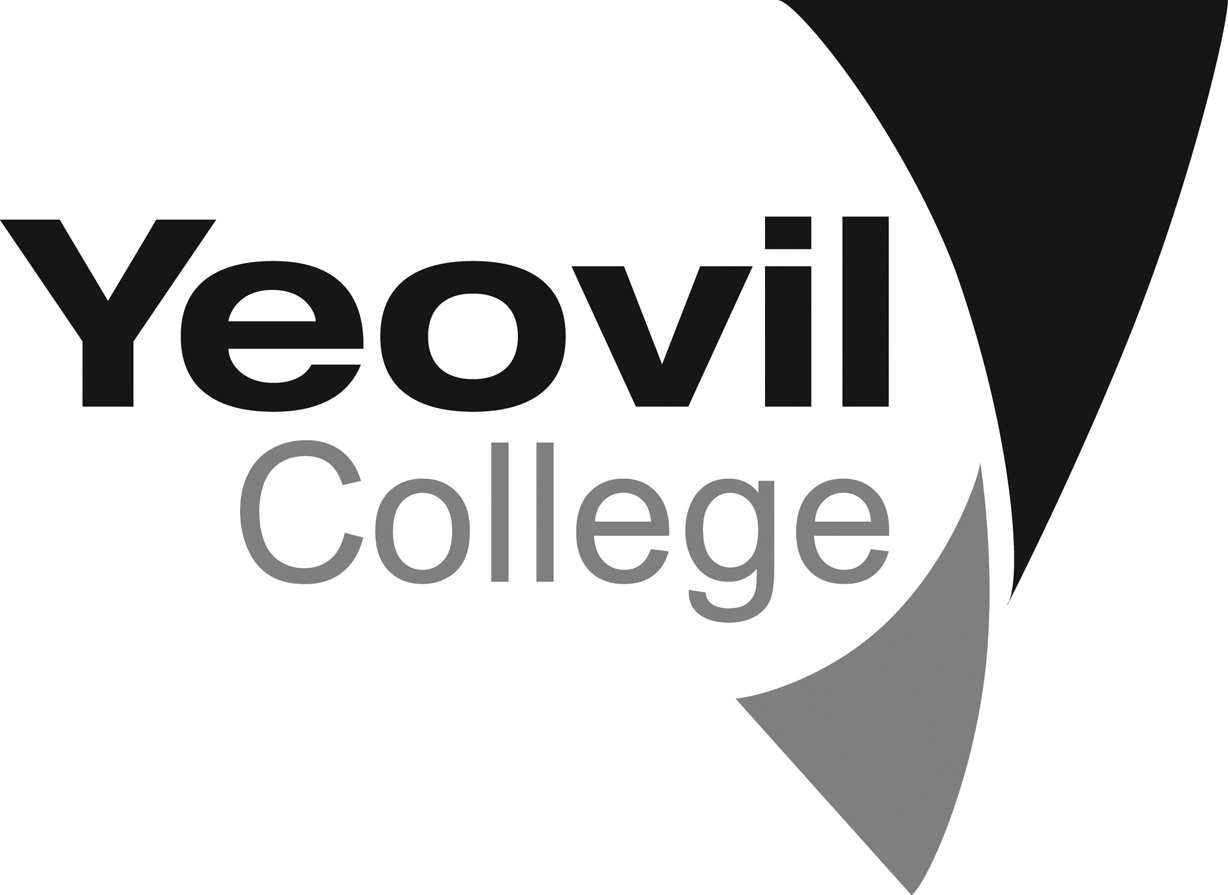 FIRE ALARM PROCEDURES FOR CONTRACTORS ON SITEPrior to commencing work the Contractor must familiarise themselves with the procedure to adopt in the event of fire.The Contractor must make themselves aware of:The nearest means of escape from the buildingThe location of fire extinguishers and fire call pointsThe assembly point appropriate to the working area – see Fire Assembly Point Plan.  Notices identifying Assembly Points are posted throughout the CollegeAction on discovery of a fireRaise the alarm by operating the nearest break glass pointTelephone 999 (9 – 999 on the internal phone system) and request the Fire Service; give precise location of fireEnsure that all Contractors’ personnel leave the building and go to the appropriate Fire Assembly Point.  On no account should anyone re-enter the building until authorised to do so by the Fire Officer or a member of  ManagementContact Facilities Management ext 457 or 460 and inform them of the incidentAction on hearing the Fire AlarmLeave the building and go directly to the appropriate Assembly PointOn no account re-enter the building until authorised to do so by the Fire Officer or a member of Facilities Management